“developing and nurturing young minds”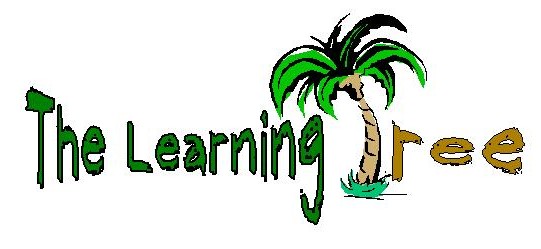 www.thelearningtreeds.comParent’s HandbookRev. 16.0, August 2016Next Revision August 2017Table of ContentsMission Statement	_______________________________		Page 3General Policy Statement	_______________________________		Page 3Operation Schedule & Calendar___________________________		Page 3General  ________________________________________		Page 33.2    Private Program Schedule __________________________		Page 3GA Pre-K Program Schedule  _______________________		Page 3Admissions Policy _____________________________________		Page 4		Enrollment Process  ____________________________________		Page 4Programs & Services Offered  ____________________________		Page 4GA Pre-K Policies  ____________________________________		Page 4Tuition & Fees  _______________________________________		Page 5Transportation & Field Trips  ____________________________		Page 7Breakfast/Lunch  ______________________________________		Page 7Parents Responsibilities  ________________________________		Page 7Center Responsibilities  _________________________________		Page 8Health & Safety Information  _____________________________		Page 9Sick Policy  ___________________________________________		Page 10Discipline Policies  _____________________________________		Page 10Your Child’s Adjustment  ________________________________		Page 10Detach, Sign and Return the following forms:Parental Agreements with The Learning Tree Form	_________________		Page 11Internet Release Form __________________________________________		Page 111.0	MISSION STATEMENTThe Learning Tree Day School, Inc. is committed to producing students with high standards in reading, writing, mathematics and computer readiness. To achieve this, The Learning Tree Day School employs teachers who are educated, experienced and trained. The LearningTreeDay School is committed to ensuring your child is socially, emotionally, cognitively and intellectually stimulated and challenged. 2.0	GENERAL POLICY STATEMENTSThe number one priority of our Center and staff is the general welfare of the children in our care.  This includes, but is not limited to, 1) maintaining a healthy, clean and hazardous-free environment, 2) providing the children with excellent role models in nutrition, language and behavior, 3) promoting healthy and productive habits for life and 4) educating.  In addition to this, we strive to provide each child with developmentally appropriate activities to enhance the child’s overall social, emotional, cognitive and intellectual growth.3.0	OPERATING SCHEDULE & CALENDARGeneralWe are a year around facility, open January through December.  Generally, our Center operates from 6:30 a.m. to 6:30 p.m., Monday through Friday. Parents are asked to synchronize their watches and clocks with the Center’s official atomic digital clock. The Center’s official atomic digital clock is located on the front desk near the sign-in sheet.In the event of harsh weather, we will operate on Clayton and Fayette County School System’s schedule.In the event of a declared emergency or disaster, the Center reserves the right to modify the schedule as needed.Private Program ScheduleWe are closed on the following holidays:2016-Labor Day (Monday, September 7th)2016-Closed Thanksgiving Eve, Thanksgiving Day and the day after Thanksgiving (Nov 23rd-25th)2016-Closed on Christmas  Eve (Friday, December 24th)2016-Closed Christmas Eve  (Friday, December 24th )2016-Close at 4pm New Year’s Eve (Friday, December 30th)2017-Closed on Dr. M.L. King Day (Monday, January 16th)2017-Closed on Memorial Day (Monday, May 29th)2017-Closed on Independence Day (Tuesday, July 4th) In the event the holiday falls on a weekend, we will close on the nearest Friday or Monday.We also reserve the right to modify the schedule.GA Pre-K Program ScheduleFor the Georgia Pre-K program, the following schedule will be used for the 2016/2017 school year (your child will be out of school on the following days):Teacher Planning Days:Clayton Co. -8/1/16- 8/5/16, 11/8/16, 1/2/17, 5/23/17 – Fayette Co. – 8/1/16 – 8/5/16, 1/2 -1/3/17, 5/30 – 6/1/17Holidays:9/5/16, 11/21/16-11/25/16, 12/19/16 – 12/30/16, 1/16/17 and 2/20 - 2/21/17,  –  Fayette Co. - 9/5/16, 11/21/16-11/25/16, 12/19/16 – 12/30/16, 1/16/17 and 2/20 - 2/24/17Student Break Days:10/10/16, 2/20 – 2/21/17 Spring Break 4/3/2017-4/7/2017 – Fayette Co. - 10/10/16, 2/20 – 2/24/17 Spring Break 4/3/2017-4/7/20174.0	ADMISSION POLICYThe Learning Tree Day School, Inc does not discriminate in their admission policies, operations or hiring practices on the basis of  race, ethnicity, creed, religion, sex, color, national origin, or disability.Any child attending the Center must be registered properly before admittance, with the completed registration packet, required health records, enrollment fee and first week of tuition paid.5.0	ENROLLMENT PROCESSIn order to enroll a child in our Center, the parent or guardian must complete the required enrollment packet including emergency information and authorized escorts over the age of 18 (unless the biological mother/father is under the age of 18).Please inform the individuals that will be picking-up your child\children that they must present picture identification upon their initial arrival for security purposes. If identification is not presented, the student will not be released to that individual. A NON-REFUNDABLE RE-OCCURING ANNUAL ENROLLMENT FEE OF $60 must be paid at the time of enrollment.  The enrollment fee must be paid every year. Prior to the child’s first day of attendance, all enrollment forms must be completed and returned with any other necessary medical or verification forms.  As the information in these forms contains personal information, confidentiality is guaranteed. If your child is enrolled in the program (except GA Pre-k), you will also need to pay an enrollment, book and supply fees.  The enrollment fee covers the administrative cost for the entire year related to the individual student. The supply fee helps cover the classroom materials used by the individual student for the year.If the student has been enrolled longer than 6 months by August, the student will need to pay a re-enrollment fee for the up-and-coming school year.6.0	PROGRAMS AND SERVICES OFFEREDThe Learning Tree is licensed by the appropriate agencies that oversee licensure of childcare facilities in Georgia.  We offer childcare programs for children from 12 months of age through 12 years of age (including the GA Pre-K program).  Our full time programs include a nutritionally balanced breakfast, lunch and snack. The daily schedule includes a blend of activities and learning sessions appropriate for the age group; the daily schedule also includes a rest period (nap time).  Although The Learning Tree is not a Christian school, we do utilize the Christian-based A Beka curriculum. Parents are permitted access to the Center at any time the child is present, but we ask that parents be considerate of activities in process.  7.0	GA PRE-K POLICIESGo to the following website in downloading a copy of the GA Pre-K Family Handbook: http://www.decal.state.ga.us/Documents/PreK/FamilyHandbookContent.doc. Ms.Dorsey\Green classoperates from 7:30 am to 2:00 pm, Mrs. Smith\Crowe & Mrs. Madison\Ms.Worthy class operates from 8:00 am to 2:30 pm and Ms. Moore\Andrews  class operates from 8:30 am to 3:00 pm.Drop off times for  Ms. Dorsey\Green are scheduled for 7:05am - 7:25 am, Smith\Crowe are scheduled  for 7:35am - 7:55am,Mrs. Madison\Ms. Worthy 7:45am, - 7:55 am, Ms. Moore\Andrews are from 8:05am – 8:25 am  respectively; any desired drop off time prior to 7:05am, 7:35 am, 7:45am and 8:05am is considered a “Before School” service.  The Learning Tree does not offer a Before-school ONLY service – an After-and-Before-school service is offered as a single service at $75 per week.  See section 8.0 for more details.Pick-up time for Ms. Dorsey\Green class  is scheduled for 2:00pm to 2:15 pm; any desired pick up time after 2:15 pm is considered an “After-School”. Pick-up time for Madison\Worthy & Smith\Crowe is scheduled for 2:30 pm  to 2:45 pm; any desired pick up time after 2:45 pm is considered an “After-School” service.  Pick-up time for Moore|\Andrew is scheduled for 3:00 pm to 3:15 pm; any desired pick up time after 3:15 pm is considered an “After-School” service. The After-School service is offered at $75 per week.Given the student is not enrolled in either the Before-and-After-School program or After-School program, if the parent is late picking up the child, late being any time  after 2:15 pm for  Dorsey\Green, 2:45 pm for  Madison\Worthy & Smith\Crowe and 3:15 pm for Moore\Andrews, a daily charge of  $15 will be issued and must be paid at pickup time (or no later than the next morning drop-off time).  The child will not be able to attend the program the next day until the late-pickup fee is paid - called the GA Pre-K Late Pick-up fee.Given the student is not enrolled in the Before-and-After-School program, if the parent drops off the child early, early being any time before 7:05 am for Dorsey\Green, 7:35 am for Smith\Crowe, 7:45 am for Madison\Worthy and 8:05am for Moore\Andrews a daily charge of $15 will be issued and must be paid at drop-off time (or no later than pick-up time later that same day).  The child will not be able to attend the program the next day until the early drop-off fee is paid.  This fee is called the GA Pre-K Early Drop-off fee.Children who do not attend on a regular basis, or routinely late, or routinely leave the program early may be dis-enrolled (mandated by the State of Georgia)In addition, children who are late, leave early, or are absent for ten consecutive days without a medical or other reasonable explanation must be dis-enrolled from the program (mandated by the State of Georgia).The State of Georgia and The Learning Tree expect the child to be out (not attending) during teacher planning days, holidays and breaks.  See section 3.3 for scheduled teacher planning days, holidays and breaks.If the parent needs services during the scheduled teacher planning days, holidays or breaks, the following  rates are used for GA Pre-K students: $25/day (School Closing Daily Rate) or $115/week (GA Pre-K Weekly Drop In fee). If the student is in the After-School program, the daily rate is $15/day.8.0	TUITION AND FEESThe parents’ tuition secures the child’s seat (spot or slot) in the program.  Even if your child is not in attendance, expenses are still incurred (ie. Teacher salaries, electric, water, insurance, etc.).  Parents must pay tuition weekly, even if the child is not in attendance for the up-and-coming week (the reason being 8.1).  If tuition isn’t paid, see items 8.11 through 8.16.Item 8.2 includes times when the child is out for vacations (1-week vacations are earned after 1 year of non-interrupted patronage – see item 8.12)Item 8.2 includes times when the child is out for sick days/weeks.Item 8.2 includes times when the child is out for holidays the center is not closed for.Tuition and fees are due and payable in full on the FRIDAY of the week prior to care.  Tuition may be paid by check, cash or money order.  The Learning Tree only accepts checks from the actual parent or guardian and DO NOT accept checks from, Friends or Other (and third party and business checks are not acceptable).  THE LEARNING TREE DOES NOT GIVE CHANGE, CREDIT IS GIVEN TO YOUR ACCOUNT.Cash payments should be placed in an envelope, sealed with the dollar amount and parent’s name students’name and placed in the tuition drop box. A receipt will be generated within a week and placed in the receipt bin.  We cannot be responsible for cash payments without your receipt as proof-of-payment.THERE IS NO DISCOUNT IN TUITION FOR ABSENCES, HOLIDAYS OR CLOSINGS. Children enrolled for one consecutive and uninterrupted year is entitled to one free week vacation.  Children cannot be present during their vacation week and the week cannot be broken up into days.When tuition is paid after the due date, the account will be charged a LATE FEE of ten dollars ($10) which will be due no later than Monday morning the week of care.  If the tuition and late fee aren’t paid on Monday, services will not be rendered. If tuition is not paid on Monday morning, the Manager or Director has the option to have the parent to sign a legally binding agreement stating the parent plans to pay tuition in full by a later date.  If the agreement is signed, the parent will be able to leave their child that day (Monday).  If the agreement is not given, the parent will have to take their child with them – services will not be rendered until the appropriate amount of tuition has been paid in full.Because the center is a “for profit” organization, please understand that criminal charges can be brought against you if your child care fees are not brought up to a zero balance before departure. Also, the parent is responsible for giving the center a one-week notice before dis-enrolling the child from the center - if the one-week notice is not made prior to dis-enrollment, the parent will be responsible for one week of tuition payment. For returned checks, parent must pay the face value of the check plus an additional $30 bad check (or return check) fee.  Both the check and fee must be paid the same day the center contacts the parent in regards to the returned check.If the returned check and fee aren’t paid the same day, services will not be rendered until the check and fee are paid.  Also, a reimbursement of tuition for the current week will not be offered.The Learning Tree does not accept post dated checks, third party checks or business checksIf the parent dis-enroll the child and owes a back payment on a returned check, criminal charges can be brought against the parent.If a child is withdrawn from the center by the parent before the end of the week, the daily rate($25/day) will be charged for each day the child was in attendance. The remaining balance will be mailed to the parent within one week of the withdrawal. It will be the parents’ responsibility in making sure the center has the current mailing address on file.After receiving 2 (two) returned checks, the individual will not be able to pay by check anymore – the individual will have to pay by cash or money order.If the child is suspended from the center by the center, the weekly tuition rate will be prorated (rate/5-days) and the remaining balance will be mailed to the parent within one week of the suspension.  It will be the parents’ responsibility in making sure the center has the current mailing address on file.A NON-REFUNDABLE INITIAL ENROLLMENT FEE OF $60 must be paid at the time of enrollment. The RE-ENROLLMENT FEES are charged annually during the Center’s enrollment season in August.  Also, book and supply fees are charged annually during the month of August (or when a new child starts).Supply fees are non-refundable; supplies are considered The Learning Tree’s property.50% of the Book fee is refundable up until November 1st (Abeka school books are not allowed to be sold to or given to the parents).The Center operates from 6:30am to promptly 6:30pm. A LATE FEE is charged when the child is left after our designated closing time of 6:30 pm. The late fee will be calculated as follows: $10 will be charged for the first minute and $1.00 for each additional minute.  Late fees are posted at the front desk.The late fee is due at pickup time. Also, if the parent is running late and if the Center has not been contacted by 7:00pm, The Learning Tree Day School will consider your child abandoned. The Learning Tree will then contact the Department of Family and Child Services (DFACS) regarding the abandoned child and they will send the local authorities out to pick your child up.  Please understand how this situation places the center.  The safety of the child must come first.The parent is responsible for paying the entire week’s tuition during the weeks when the center is closed for holidays.  Like most commercial business, The Learning Tree pays full-time employees for holidays and expenses are still being incurred when the center is closed (ie. electric, insurance, mortgage, etc.).Item 8.31 is typically a major problem for the center during Thanksgiving and Christmas holidays.  Again, the center expects full tuition payments on time during weeks when the center is closed for holidays in maintaining your child’s space in the program.Item 8.31 is typically a problem during the summer months as well.  Again, the center expects full tuition payments on time during summer weeks in maintaining your child’s space in the program.If a child is temporarily withdrawn from the center for any reason (ie. in skipping tuition payments during holiday weeks or summer weeks), the full re-enrollment fee and supply fee must be paid before the child is re-enrolled in the program – also, space in the classroom must be available.  Keep in mind that The Learning Tree has a waiting list of students for most classrooms.All tuition payments should be placed in the drop box near the Director’s door.  No need to place checks or money orders in an envelope for the drop box.  You can drop your check or money order directly into the box.  Only cash payments should be placed in an envelope with your name, your child’s name and the amount.Tuition and fees as of August 2015 are:1 year old class	_____________________________  		$150/week2 year old class	____________________________		$135//week3 year old class	____________________________		$125/weekPrivate Pre – K	____________________________		$115/weekGA Pre-K Regular Tuition _______________________		N\A (Free for 6.5hrs a day)		Before & After School  __________________________		$75/weekAfter-School Daily Rate _________________________		$15/day with After-School feeAnnual Enrollment fee	_____________________		$60/year	GA Pre-K Early Drop-off ________________		$15/day	GA Pre-K Late Pick-up __________________		$15/day	GA Pre-K Daily Drop In _________________		$25/day	GA Pre-K Weekly Drop In ________________		$115/weekTuition rates and fees are subject to change due to various issues and circumstances.  Please refer to the tuition rate roster in the main foyer information kiosk for current tuition rates and fees.The after-school daily rate is a rate for parents needing only 1 or 2 days of service per week. The LearningTreeDay School does not offer a daily drop in service.  The parents needing the daily service are expected to pay tuition every Friday and all rules that apply to the other tuition rates also apply to the daily rate customers.Daily rate customers are expected to pay tuition for the up-and-coming week even if the child will not be in attendance for the up and coming week.  Although the child is on a daily rate (versus weekly rate), the child is still consuming a spot in the program from the State of Georgia perspective.The tuition payments CANNOT be separated between parents (ie. Father pays 50% and Mother pays 50%).  Tuition can be only made in single transactions.Parents who receive CAPS are responsible for keeping certificates current.  If the center does not receive a renewed certificate by the end date, your child spot will not be held.9.0	TRANSPORTATION & FIELD TRIPSTransportation is provided for before and after-school pickups. Transportation is also provided for all field trips.Car seats are required for children under 80lbs, also under 4’9 when being transported by The Learning Tree.The Learning Tree cannot store car seats or booster seats due to the lack of storage space – the seats could be a fire safety obstacle.Children cannot participate in field trips or extra-curricular activities if any monies are owed to the center.Children may not attend field trips if the parent do not signed a field trip permission form.10.0	BREAKFAST/LUNCHBreakfast will be served up until 8:30ameveryday. Like most commercial daycare centers, The Learning Tree has a definite cut-off time in serving breakfast to allow the cook time to clean up and prepare for lunch.As stated earlier, breakfast is served until 8:30am; after 8:30am, it is the parents’ responsibility to make sure their child has had something to eat.Please do not bring food into the Center for the child to eat. It is a distraction to the other children and disrupts the centers’ program. If your child has any allergies to food, please make sure it is documented in the child’s enrollment form and bring it to the attention of the Director, Manager and Teacher along with a completed Physician’s form.The Learning Tree has a definite cut-off time in preparing and serving lunch to allow the cook time in cleaning up and preparing for the next work day.Lunch preparation will be based on the number of children physically in attendance at the Center at 9:45am.   A head count will be conducted at 9:45am for lunch.   Your child will be served lunch if he or she is in attendance by 9:45am.   Parents cannot call in a request for breakfast to be set aside for their child when running late (or after the breakfast cut off time).11.0	PARENT RESPONSIBILITIESParents’ responsibilities include keeping the Center informed of any applicable changes in enrollment information or the child’s residence and/or guardianship.  PARENTS ARE REQUIRED TO SIGN IN AND OUT THEIR CHILDREN ON A DAILY BASIS AND ESCORT THEIR CHILDREN IN AND OUT OF THE BUILDING. We will not release the children to any unauthorized escorts; identification will be required from unfamiliar escorts.  ALL ESCORTS MUST BE ADULTS (18-years-of-age or older – unless it is the parent).  The parent must authorize unfamiliar escorts in writing.Parents are required to give a one-week notice before withdrawing their child. If not, the parent will be responsible for paying one week of tuition.Parents are not allowed to take the student from the Center and return the student to the Center during the day (unless for emergencies and medical appointments).  For medical appointments or emergencies, the child must be back to the Center no later than 1:00pm with a medical excuse in hand. Either case could be disruptive to the school schedule and confusing to the child.  Parents are required to keep the Center supplied with a change of clothes and other required supplies as requested by the child’s teacher. Toddler parents must keep the Center supplied with diapers, pull-ups and wipes.Parents should provide the child with washable, comfortable clothing appropriate for outdoor play.  Parents must remember to send coats or jackets as the weather requires.  Please label all coats, jackets, extra clothes, and etc. with the child’s name. The Center will not be responsible for lost or stolen clothes – this is due to the large number of students and false claims made throughout the year.Except for show-and-tell, children are not permitted to bring any favorite items from home (ie. toys, dolls, etc.); items can get lost or stolen.  The Center will not be responsible for lost or stolen items.If you put jewelry on your child, The Learning Tree will not be responsible for lost or stolen jewelry.Parents are asked to synchronize their watches and clocks with the Center’s official atomic digital clock. The official atomic digital clock is located on the front desk.The Center will not allow car seats to be stored in the Center throughout the day due to potential fire exit obstacles.Make sure your child is in attendance in the Center by no later than 9:30 am.  A child arriving late can: (1) disrupt learning activities, (2) wake other children and (3) put your child in a disposition of being around other children eating (or preparing to eat).The Learning Tree asks PARENTS to keep the relationship between themselves and the staff on a business level (and not on a personal level).  Personal relationships could cause a conflict-of-interest between the parent and the center.  Please do not exchange telephone numbers and addresses with staff.  The Learning Tree requests the same from staff.Parents are not to park at the front door or either in the manager’s or director’s parking space.  This could be a safety issue for people leaving from and coming into the building.  If you park at the front door or either in the manager’s and director’s parking spaces, you will be asked to move your vehicleAny phone calls needing to be made to a teacher should be made through management in avoiding any mis-communication problems (this also applies to teachers needing to call a parent).Parents please DO NOT SOLICIT center employees to baby sit your child or children after hours (or during the weekends) – it is a violation to the Center’s employee rules and will cause the employee to lose their job.Parents please DO NOT ENGAGE A CONVERSATION with teachers over 5 minutes unless you have arranged a scheduled conference meeting with the teacher.  A lengthy conversation with a teacher could distract the teacher from doing her job and being attentive to the children – numerous lengthy conversations with parents could lead to an employee losing their job.  The Center puts the welfare of the children first.12.0	CENTER RESPONSIBILITIESGeneral The Center is responsible for keeping the parent informed of their child’s activities, interests and growth. The Center will utilize informal and formal conferences with parents, daily information sheets, web-site (www.thelearningtreeds.com), monthly newsletters and parent bulletin boards in keeping lines of communication open.  The Learning Tree encourages parent comments, concerns and involvement.  In the event of a grievance, concern, or helpful comment regarding a teacher or the Center; address concerns to the Director or  Manager . The Center will not be responsible for any lost or stolen items.Regarding all child custody issues, the center must have legal documentation on file clearly showing which parent has legal custody in avoiding any domestic issues at the center.  The requirement of legal documentation by the center is for the protection of all students and staff.The center reserve the right in verifying any legal documents in regards to custody – the child cannot enroll (or re-enroll) until the center has had the opportunity to verify the legal documentation.In regards to graduation\moving along ceremony, only students whose balance is completely up-to-date will be allowed to participate in the May graduation\moving along ceremony.13.0	HEALTH AND SAFETY INFORMATIONThe Learning Tree reserves the right to administer first aid ointment and antiseptic if needed and the right to put lotion or Vaseline on your child if their skin looks dry or irritated. (ie. hydrocortisone cream, anti-biotic and diaper rash cream). If your child has any allergies, please put it on their enrollment form. Medication is administered to the children at the Center only if it is prescribed and requested by the parents in writing via the appropriate form – the form must be filled out completely and correctly. We will keep all State required documentation on medication dispensation and document and notify the parent of any noticeable adverse reactions the child may have.  Medication must be sent to the Center in the ORIGINAL CONTAINER and labeled with the child’s full name. A medication permission form must be filled out completely including the medicine name, RX number, date, dosage, and time to dispense, date to be dispensed, full name of child and parent signature and date.  If the parent does not correctly fill out the medication form completely, we cannot dispense the medication.  The Center reserves the right to refuse to dispense medication when medication time, dosages, or medical necessity are in question.  Prescribed medicine will be administered only after 9:30am and we will only give your child only one dose maximum while their in our care. The Center does reserve the right to administer the medication at their discretion.If your child is asthmatic we will only be responsible for giving one treatment while the child is in our care.  The Learning Tree will not administer over-the-counter medications (ie. Tylenol, Motrin or Dimetapp, cough drops, etc.)Health Policies at our center require that any child with a communicable disease (or contagious diseases) be prohibited from attending the Center (ie. flu, ringworm, fever, diarrhea, etc.).Any child with: a temperature of 100.3 or higher, symptoms such as diarrhea, cough, pink inflamed eye(s), vomiting,rashes such as measles, chicken pox, scarlet fever, flu  and impetigo,strep throat, ringworm, and mumps,serious lung congestion,infestations such as lice and scabies, orbad colds exhibiting heavily running nose, discolored mucus, and uncontrollable coughingcannot attend the Center until either (1) symptoms have ceased for a period of 24 hours or (2) the parent provides a Physician’s note clearing the child to return to school.  The center will notify the parent if their child has been exposed to a communicable illness.If the child becomes ill while at the Center, the parent will be expected to pick the child up from the Center with in 1 hour.  When staffing allows, during the 1-hour wait-for-the-parent-arrive-time, the child will be isolated from the group until picked up. If the child exhibits any of  the above conditions, PLEASE do not bring the child to the Center until he or she is either (1) cleared of the symptoms for 24 hours, (2) been on antibiotics for 24 hours or (3) officially excused by a Physician in writing. If a child has a doctor’s appointment in the morning (ie 9am), the child can return to the center the same day if the child can be dropped off  by or  before 1pm. A medical excuse must be given at the time of drop off, if not, the child cannot be dropped off.Refer to the Center’s posted communicable disease charts for more details.In case of an Emergency, parents will be notified immediately.  In case of an emergency, if transportation to a hospital is required, paramedics will be called to transfer your child to Southern Regional Medical Center or Fayette Piedmont Hospital, unless otherwise indicated.  If the emergency is not life threatening, the Center will transport the child to the nearest hospital or physician as directed.Periodic fire and storm safety drills are held to familiarize the children with appropriate emergency procedures.  In the event of a gas leak, bomb threat, or any physical plant problems, the students will be transported down the street to EmmanuelBaptistChurch and the parents will be notified as soon as possible.Updated emergency information is required from the parents whenever there is a change.  This includes addresses, phone numbers, place of employment, child’s medical status including any daily medication changes.State regulations disallow smoking on childcare properties.  For this reason and for the health of our children, SMOKING IS NOT ALLOWED AT THE LEARNING TREE DAY SCHOOL, INC (inside or outside).The Learning Tree is mandated by law to report child injuries to the Department of Family and Children Services (DFACS).Any suspected cases of child abuse or child neglect will be reported to DFACS and photos of the child will be taken.Please, no hair beads in your child head (1-year-olds through Pre-K) – hair beads can be a choking hazard for your child and other children provided the beads fall out. If  the beads are not removed after the parents are notified, the student cannot be dropped off due to potential choking hazards – if the child is already dropped off, the parents will need to pick up the child with in 1 hour – if not picked up with in 1 hour, the beads will be removed from the child’s hair.State Health regulations mandates that children immunization records be kept up to date. The County also does an annual immunization inspection of daycares and schools. Therefore, if your child’s immunization record is expired over 30 days your child cannot return to the Center until his\her record is updated. The Center and the parent can be charged with a misdemeanor if a child is in the facility with an immunization record that has been expired over 30 days.14.0	SICK POLICYThe parent will be notified immediately to pick up their child\children in minimizing the spread of communicable (contagious) diseases (ie. ringworm, fever, diarrhea, etc.)In complying with State regulatory requirements, if your child displays symptoms of the following:a temperature of 100.1 or higher, symptoms such as diarrhea, cough, pink inflamed eye(s), vomiting,rashes such as measles, chicken pox, scarlet fever, flu  and impetigo,strep throat, ringworm, and mumps,serious lung congestion,infestations such as lice and scabies, orbad colds exhibiting heavily running nose, discolored mucus, and uncontrollable coughing Your child may not attend the Center until either (1) symptoms have ceased for a period of 24 hours or (2) the parent provides a Physician’s note clearing the child to return to school.  15.0	DISCIPLINE POLICIESThe Learning Tree’s discipline policies reflect the latest research in early childhood education.  The Learning Tree uses re-direction, counseling, parent involvement and suspension to handle discipline problems as they arise. Absolutely no physical or emotionally belittling punishment is allowed in our Center.  The Center reserves the right to dis-enroll, without notice, any child whose behavior is disruptive or threatening to the safety of other children or staff.The Center has the right to suspend a student for intolerable behavior.16.0	YOUR CHILD’S ADJUSTMENTAttending a new childcare center can be both an exciting and stressful time for the child and the child’s family.        We make the following suggestions to parents of a new child in our facility:Allow your child to visit the Center with you initially to meet the staff and other children.After visiting, discuss the Center with your child and talk about the routine he or she will be involvedwith on a daily basis upon enrollment.When bringing the child the first few days, give them a hug and a kiss and inform them you will be back in the afternoon or evening.  Say a firm “good-bye” and leave.  Your child’s teacher or other staff will take over from there.Allow time for the child to adjust to the Center, and accept any emotional  reaction  from  your child as normal.  Reassure the child of your love, they will adjust more quickly.Parental Agreements with The Learning Tree DAY SCHOOL (All Parents)1.	The Learning Tree Day School, Inc agrees to provide day care service for ______________________________ (child’s name) on Monday – Friday  (days of weeks), from 6:30 am to 6:30   pm. 			I  have read and downloaded The Learning Tree Day School’s Parents’ Handbook. I fully understand and agree to abide by all the policies stated in this handbook.I have read the parents handbook and fully understand it.  All questions regarding the parent handbook were asked and resolved.Before any medication is dispensed to my child, I will completely fill out the Authorization of Medication form provided by The Learning Tree Day School, Inc.  I understand The Learning Tree does not administer over-the-counter medications.My child will not be allowed to enter or leave the facility without being escorted by the parent(s), person authorized by parent(s), or facility personnel.I acknowledge it is my responsibility to keep my child’s record current to reflect any significant changes as they occur, e.g. telephone numbers, work location, emergency contacts, child’s physician, child’s health status and immunization records, etc.The facility agrees to keep me informed of any incidents, including illnesses, injuries, adverse reactions to medications, exposure to communicable diseases, which include my child.The Learning Tree Day School, Inc agrees to obtain written authorization from the parent before my child participates in routine transportation, field trips, and special activities away from the facility.  I agree to make my tuition payments on Friday morning.  If I can’t make my tuition payment on Friday evening, I will make the payment on Monday morning with a $10 late fee before dropping off my child. I also understand criminal charges will be brought against me if I do not bring my balance to zero before dis-enrolling or not bring my child\children back to the center.  I also understand this applies to returned checks that have not been paid. I also understand that The Learning Tree does not give change, but my account will be credited.I understand that if tuition isn’t paid, The Learning Tree will not render service.I agree to pick-up my child no later than 6:30pm; if I am unable to pick-up my child by 6:30pm, I will pay the late fee at my arrival.I understand I will be charged the daily rate if I dis-enroll my child before the end of the week.I will not SOLICIT center employees to baby sit my child and I will not engage my child’s teacher in lengthy CONVERSATIONS lasting over 5 minutes that could distract the teacher from doing her job and being attentive to the children.I understand that 50% of the book fee is refundable up until November 1st and Abeka does not allow school books to be sold to parents.  If your child is sent home sick, the child may not attend the Center until either (1) symptoms have ceased for a period of 24 hours or (2) the parent provides a Physician’s note clearing the child to return to school.  Additional Section For GA Pre-K Parents OnlyI fully understand I need to drop off my child for Dorsey\Green between 7:05am and 7:25am,and Smith\Crowe7:35am – 7:55am,Madison\Worthy between 7:45am-7:55am Moore\Andrews 8:05am-8:25am. I understand any drop-off time earlier than 7:05am, 7:35am, 7:45am  and 8:05am is considered an early drop off and I will be charged accordingly.I fully understand I need to pick up my child from Dorsey\Green between 2:00 pm - 2:15 pm, Madison\Worthy & Smith\Crowe between 2:30—245 pm, Moore\Andrews 3:00pm – 3:15 pm.  I understand any pick-up time later than 2:15 pm, 2:30 pm or 3:15 pm will be considered a late pickup and I will be charged accordingly.I also understand that if an early drop-off or late pick-up fee is outstanding (or owed to the center), the center will not render service until the fee is paid and my child can not attend until the balance is paid in full.I am fully aware of the days the GA Pre-K program will not be in session.I will download the GA Pre-K Family handbook from the website and read it in its entirety (www.thelearningtreeds.com).(Parent/Guardian) __________________________________ Date _______   (Admin.Initials) _______ Date ______The Learning Tree Internet Release FormI hereby grant The Learning Tree Day School, Inc., permission to use photographs of my child or myself on their website for business purposes only.  I do reserve the right to later have myself and my child’s photo(s) removed via a written and signed request.Parent/Guardian (Print) ________________________ (Signature) _________________________ Date __________         THANK YOU FOR ENTRUSTING US WITH THE CARE OF YOUR CHILD!!!